День открытий!23 октября 2018 года  дошкольники совершили экскурсию в школьный музей «Истрия села Сумский Посад» и «Поморскую горницу» дома культуры с. Сумский Посад.  Организованные, любопытные, с огоньком познания в глазах были ребята все время путешествия. «Детям очень все понравилось, порадовало, что ребята уже много знают, отвечают на вопросы», - говорят воспитатели:  Клушина Татьяна Николаевна, Маркова Татьяна Юрьевна. 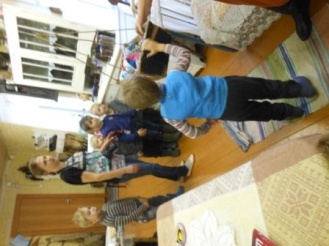 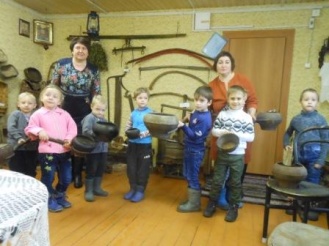 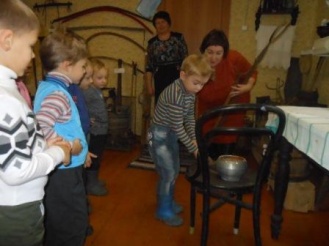 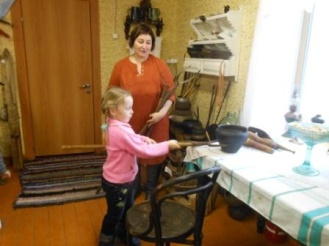 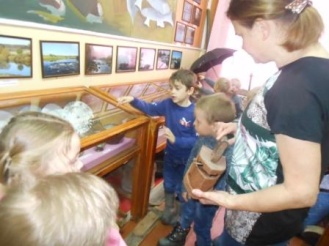 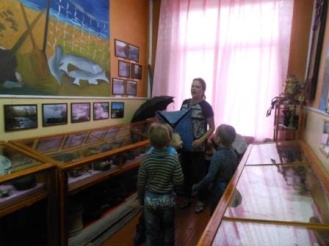 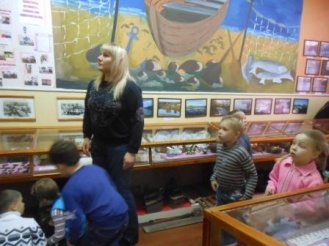 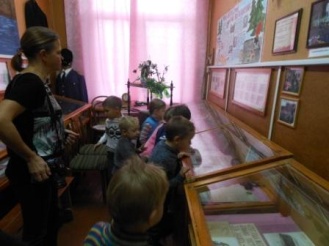 